Фото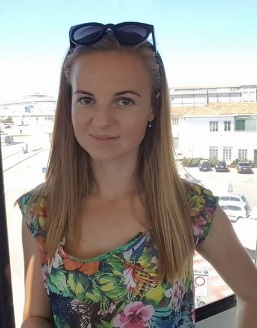 ИнтересПреподаватель - репетитор немецкого языкаИмяКаплуновская Мария ВикторовнаСтатусЗамужем СтранаУкраина - ГерманияМесто учебыУкраина, Хмельницкий Национальный Университет, аналитик-переводчикСертификаты по немецкомуGoethe Zertifikat C2Почему я?- с 9 лет посещала немецкую семью в НРВ, город Дюссельдорф,- с 10 лет начала обучаться немецкому языку индивидуально,- хорошо понимаю менталитет немцев, могу подсказать в ситуативных вопросах,- с 2014 года работала в немецкой фирме, которая занималась продажей товаров для немецкого населения в НРВ, занималась приемом звонков, заявок, решением вопросов, которые возникали в процессе работы,- индивидуальный подход к каждому ученику,- учу разговорному немецкому, а не заученным фразам с книг,- хорошие знания по доступной цене.ПожеланияХочу, чтобы мои ученики свободно разговаривали по-немецки!